Edwin Arlington Robinson (1869-1935)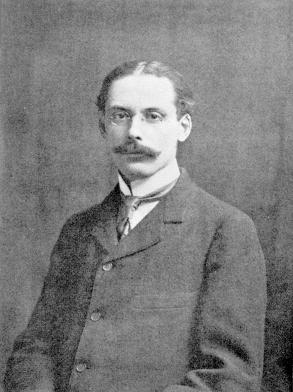 Robinson is one of the earliest representatives of the true American poetry. He is traditional to some degree in form but he is the authentic voice of the Twentieth Century American vernecular.He is sympathetic with his fellow American citizen even in his semi-satirical works like “Miniver Cheevy”.He is known to say he was “born with his skin inside out”. He displays this sensitivity to his characters. He is known to say he was “born with his skin inside out”. He displays this sensitivity to his characters. He produced a great volume of poetry but most of his works are forgotton. He is known for only a number of poems.It is right to see him as a protomodernist that paved the way to modernism.